Comunicato stampa 
Martedì 18 luglio 2023 / ore 21:30 / Bagni MisteriosiCON TE, AFRODITE, HO PARLATO IN SOGNOLaura Marinoni legge i Lirici greci di Mussapi
Laura Marinoni ai Bagni Misteriosi per dar voce ai versi del poeta Roberto Mussapi e ai suoi Lirici Greci, un’opera di poesia contemporanea in cui lirica, poema, tragedia e dramma si fondono.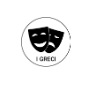 In questa opera poetica autonoma, Mussapi ci svela un altro volto dei Lirici greci: solari e ieratici sì, ma anche immersi nel magma del mondo. Attraverso la loro voce, crea versi nuovi, di misteriosa e travolgente potenza e, ai lirici puri, affianca e voci dei grandi tragici: Eschilo, Sofocle, Euripide.Un’occasione unica per sentir riecheggiare la poesia epica, lirica e drammatica di un maestro di oggi, che ha saputo trasformare il suo lavoro di traduzione di Shakespeare, Melville, Baudelaire, Beckett, Villon e Properzio in fondamento linguistico e far rivivere le voci dei lirici dell’antica Grecia in una lingua a noi contemporanea.Roberto Mussapi, nato nel 1952, vive a Milano. Poeta e drammaturgo, è anche  autore di saggi, di traduzioni da autori classici e contemporanei e di opere narrative.  La sua opera poetica è stata raccolta nel volume Le poesie, prefazione di Wole Soyinka, saggio introduttivo di Yves Bonnefoy, (Ponte alle Grazie, 2014). Tra i volumi recenti di poesia, La piuma del Simorgh,  (Mondadori, 2016),  I nomi e le voci. Monologhi in versi, (Mondadori 2020,   Lirici greci, introduzione Giulio Guidorizzi (Ponte alle Grazie, 2021.Tra le opere in prosa, Il sogno della Luna  (Ponte alle Grazie, 2019), Villon (teatro, La Collana, 2019), Magia (Vallecchi, 2022), La voce del mare (Marietti 1820, 2022). BIGLIETTIPEDANA + BORDO PISCINA
posto unico 30€
I e II SETTORE GRADONI + PRATO
posto unico 20€
III e IV SETTORE GRADONI + PRATO
intero 20€
V e VI SETTORE (visibilità ridotta)
intero 15€Tutti i prezzi non includono i diritti di prevendita.Info e biglietteriaBiglietteria
via Pier Lombardo 14
02 59995206
biglietteria@teatrofrancoparenti.itUfficio Stampa
Francesco Malcangio
Teatro Franco Parenti
Via Vasari,15 - 20135 - Milano
Mob. 346 417 91 36 http://www.teatrofrancoparenti.it